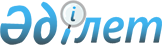 О признании утратившими силу некоторых приказовПриказ и.о. Министра экологии, геологии и природных ресурсов Республики Казахстан от 3 июня 2022 года № 202. Зарегистрирован в Министерстве юстиции Республики Казахстан 6 июня 2022 года № 28375
      В соответствии с пунктом 2 статьи 27 Закона Республики Казахстан "О правовых актах", ПРИКАЗЫВАЮ:
      1. Признать утратившими силу некоторые приказы Министра охраны окружающей среды и энергетики Республики Казахстан согласно приложению к настоящему приказу.
      2. Департаменту стратегического планирования и проектного управления Министерства экологии, геологии и природных ресурсов Республики Казахстан в установленном законодательством Республики Казахстан порядке обеспечить:
      1) государственную регистрацию настоящего приказа в Министерстве юстиции Республики Казахстан;
      2) размещение настоящего приказа на интернет-ресурсе Министерства экологии, геологии и природных ресурсов Республики Казахстан после его официального опубликования;
      3) в течение десяти рабочих дней после государственной регистрации настоящего приказа в Министерстве юстиции Республики Казахстан представление в Департамент юридической службы Министерства экологии, геологии и природных ресурсов Республики Казахстан сведений об исполнении мероприятий, предусмотренных подпунктами 1) и 2) настоящего пункта.
      3. Настоящий приказ вводится в действие после истечения десяти календарных дней после дня его первого официального опубликования. Перечень утративших силу некоторых приказов
      1. Приказ Министра охраны окружающей среды Республики Казахстан от 27 марта 2012 года № 78-п "Об утверждении Правил согласования планов и программ развития территорий, стратегических планов местных исполнительных органов областей, городов республиканского значения, столицы до их утверждения с уполномоченным органом в области охраны окружающей среды" (зарегистрирован в Реестре государственной регистрации нормативных правовых актов под № 7600).
      2. Приказ Министра энергетики Республики Казахстан от 27 апреля 2016 года № 178 "О внесении изменений в приказ Министра охраны окружающей среды Республики Казахстан от 27 марта 2012 года № 78-п "Об утверждении Правил согласования планов и программ развития территорий, стратегических планов местных исполнительных органов областей, городов республиканского значения, столицы до их утверждения с уполномоченным органом в области охраны окружающей среды" (зарегистрирован в Реестре государственной регистрации нормативных правовых актов под № 13741).
      3. Приказ Министра энергетики Республики Казахстан от 3 сентября 2018 года № 348 "О внесении изменения в приказ Министра охраны окружающей среды Республики Казахстан от 27 марта 2012 года № 78-п "Об утверждении Правил согласования планов и программ развития территорий, стратегических планов местных исполнительных органов областей, городов республиканского значения, столицы до их утверждения с уполномоченным органом в области охраны окружающей среды" (зарегистрирован в Реестре государственной регистрации нормативных правовых актов под № 17418).
					© 2012. РГП на ПХВ «Институт законодательства и правовой информации Республики Казахстан» Министерства юстиции Республики Казахстан
				
      И.о. министра экологии, геологиии природных ресурсовРеспублики Казахстан 

Т. Момышев
Приложение к приказу
И.о. министра экологии, геологии
и природных ресурсов
Республики Казахстан
от 3 июня 2022 года № 202